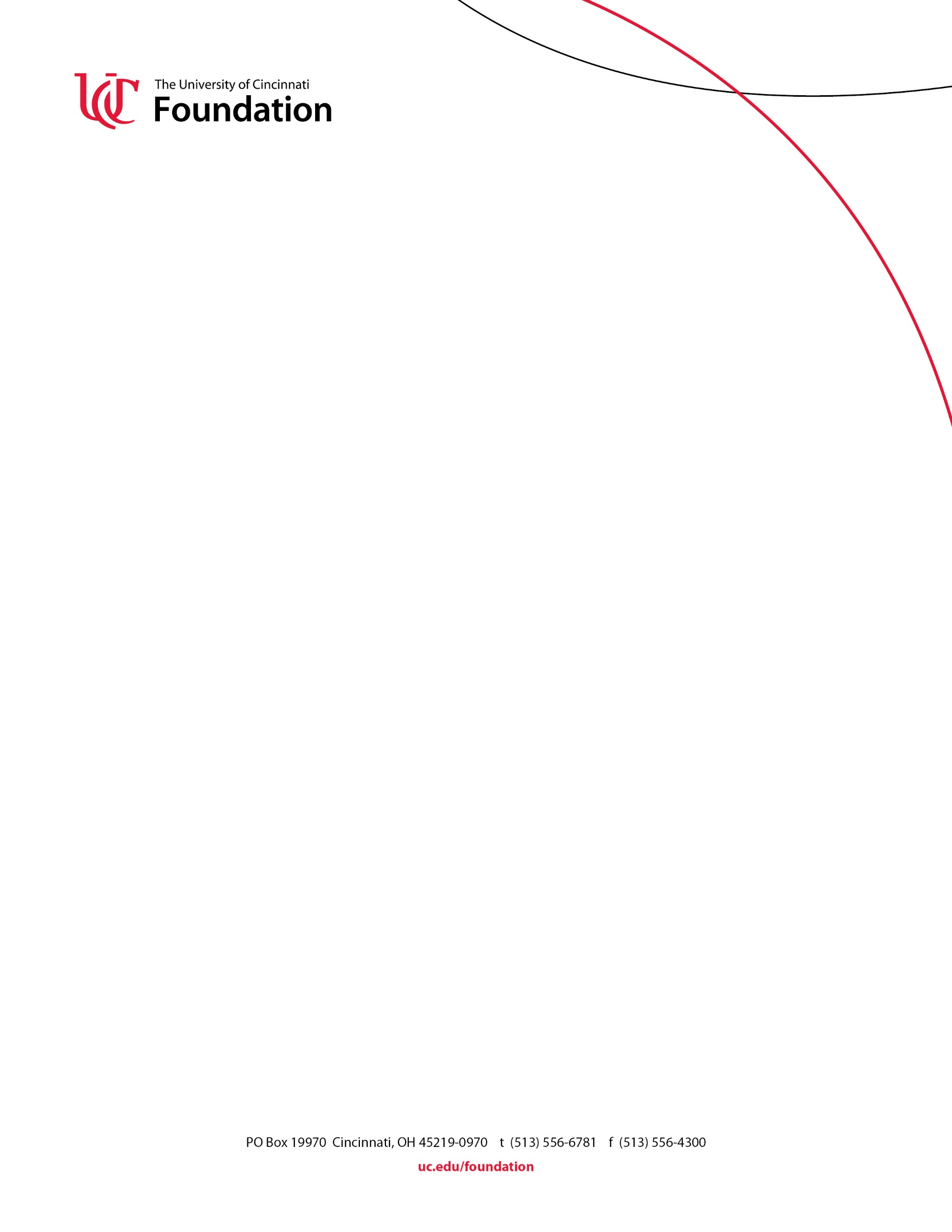 To: Distribution ListRe: Request for Proposal AnnouncementsIf any funding possibility on this list interests you, please contact Susan Dunlap at (513) 556-6361 or susan.dunlap@uc.edu before applying to ensure coordination and facilitate assistance with approaches.INTERNALCCTST Processes and Methods Pilot Grant Program
Background
The Center for Clinical and Translational Science and Training (CCTST) is supported by the NIH Clinical and Translational Science Award (CTSA) and institutional support from the University of Cincinnati and Cincinnati Children’s Hospital Medical Center. The mission of the CCTST is to stimulate research that has the potential to positively impact human health. This pilot grant mechanism enables investigators at all levels to explore ways to improve the efficiency and effectiveness of the processes and methods used in clinical and translational research.
Purpose
For the August 15, 2017 submission deadline, brief 1-page proposals are requested for methodologic research projects that can ultimately lead to larger methodologic research grants. This 2-step pilot grant program is designed to support clinical research professionals as well as patient advocacy groups at a local, regional, or national level. Examples of previous awards have included funding for research designed to improve complex data acquisition and harmonization methods as well as innovative methods for improving recruitment of underrepresented minorities and vulnerable populations.  The Processes and Methods grants awarded in this cycle will provide seed funds of up to $5,000 for developing a long-term (2 to 5 year) research proposal focused on advancing specific processes and/or methods deemed important to Clinical and Translational Research.  Awardees will have 4 months to produce a more complete 6-page research proposal that includes background, specific aims, significance and innovation, and approach sections, along with an estimated budget not to exceed $40,000/year in direct costs.  See the request for applications (RFA) linked below for complete details.
Proposals are encouraged in the following areas: 
Integration of biostatistics and informatics in support of Clinical and Translational Science
Statistical methods that can be used for learning networks and implementation science
Methods for analyzing large data sets within the biomedical sciences (-omics)
Methods for improving use of the Electronic Health Records in research
Methods for improving understanding and participation in clinical research by prospective Participants
Eligibility
Applications will be accepted from faculty or staff from all UC campuses, the Academic Health Center (including CCHMC, UC, VAMC, UCMC), or any of the regional colleges/universities including Xavier, Mount Saint Joseph, NKU, Thomas More, and Miami.  This program is also open to members of the Greater Cincinnati community and patient advocacy groups at a local, regional or national level. Advanced degrees (MD, PhD, MD-PhD or equivalent) are not required for eligibility. Collaborative groups of investigators spanning disciplines and programs are strongly encouraged. Submissions from underrepresented and minority investigators are also encouraged. Applicants must be CCTST members. Join free of charge.
Process
The one page application and required documents must be submitted as a single pdf file through the CCTST Competition and Awards Program (CCAPS) site by the deadline date. Funding requests of up to $5,000 are acceptable for this stage, and it is anticipated that up to 6 preliminary proposals will be funded to proceed to the full proposal stage.  Awardees will then have 4 months to create a full 6-page proposal designed to improve a specific process or method deemed important to clinical and translational research. From this group of awardees, up to 3 meritorious applications will be selected for funding with a maximum direct cost cap of $40,000 for a 12-month period.  Awards at stage 1 of this funding mechanism will be made within 1 month of the deadline and must be fully utilized by December 31, 2017. Further instructions will be provided to investigators who are funded to develop the preliminary proposals. See the RFA below for complete details.
Processes and Methods Pilot Grant Program RFA
Deadline August 15, 2017 https://cctst.uc.edu/programs/pilot/processes or email Amy Hartkemeyer.INSTITUTIONAL
Kress Foundation Accepting Proposals for European Art Conservation Grants
The Samuel H. Kress Foundation supports projects that illuminate European works of art and architecture from antiquity to the early 19th century. As part of that mission, the foundation's Conservation Grants Program provides support for the professional practice of art conservation. Grants are awarded to projects that create and disseminate specialized knowledge, including archival projects, development and dissemination of scholarly databases, documentation projects, exhibitions and publications focusing on art conservation, scholarly publications, and technical and scientific studies. Grants are also awarded for activities that permit conservators and conservation scientists to share their expertise with both professional colleagues and a broad audience through international exchanges, professional meetings, conferences, symposia, consultations, the presentation of research, exhibitions that include a prominent focus on materials and techniques, and other professional events. To be eligible, applicants must be a nonprofit institution with 501(c)(3) status based in the United States, including supporting foundations of European institutions. See the Kress Foundation website for complete program guidelines, an FAQ, information about previous grant recipients, and application procedures.
Deadline: October 17, 2017 http://www.kressfoundation.org/grants/conservation/ Public Welfare Foundation Accepting LOIs for Criminal, Social Justice Programs
The Public Welfare Foundation supports efforts to advance justice and opportunity for people in need. To that end, the foundation is accepting Letters of Intent for projects in its focus areas of criminal justice, youth justice, and workers’ rights. 1) Criminal Justice: The foundation’s Criminal Justice program supports groups working to end over-incarceration of adult offenders and reduce racial disparities in the United States. In particular, the program awards grants to groups that are working on sentencing reform at the state level. 2) Youth Justice: The foundation’s Juvenile Justice program supports groups working to end the criminalization and over-incarceration of youth in the United States. In particular, the program supports groups working to advance state policies that restrict the juvenile justice system’s use of incarceration and expand the use of community-based programs for youth; end the practice of trying, sentencing, and incarcerating youth in the adult criminal justice system; and promote the fair and equitable treatment of youth of color who come into contact with the juvenile justice system. 3) Workers’ Rights: Through its Workers' Rights program, the foundation supports policy and system reforms to improve the lives of low-wage working people in the United States, with a focus on securing their basic legal rights to safe, healthy, and fair conditions at work. Specifically, the program awards grants to groups working to advance reforms designed to hold employers accountable for wage theft; advance reforms to prevent severe illness, injury, and death on the job; and advance workers’ rights in complex, fissured employment arrangements through research and strategic thought leadership. To be eligible, applicants must be considered a tax-exempt nonprofit organization under Section 501(c)(3) of the Internal Revenue Code. LOIs are accepted on a rolling basis. If, after review, a full proposal is invited, applicants will be assigned a deadline for the proposal submission. For complete program guidelines, FAQs, and application instructions, see the Public Welfare Foundation website.
Deadline: Rolling (Letters of Inquiry) 
http://www.publicwelfare.org/grants-process/program-guidelines/ Tower Foundation Invites Application for Program Serving Children With Intellectual Disabilities
The Peter and Elizabeth C. Tower Foundation supports community programming that helps children, adolescents, and young adults affected by substance use disorders, learning disabilities, mental illness, and intellectual disabilities achieve their full potential. The foundation is dedicated to societal impact through healthy communities and capacity building. To that end, the foundation is accepting applications for its Intellectual Disabilities program. The foundation has identified four key goals for the program: identifying children with intellectual disabilities early and ensuring that they receive services that meet their evolving needs; engaging young people with intellectual disabilities in meaningful, social, vocational, and educational pursuits; helping families understand the nature of intellectual disabilities and secure needed supports; and making sure that communities embrace people with intellectual disabilities and provide them with a full range of supports and opportunities. Priority will be given to programs that provide screening and assessment services; community-based education and support services (community and professional education); family supports; and transition/service navigation services.Grant amounts will range between $20,000 and $50,000. To be eligible, applicants must be considered tax-exempt under Section 501(c)(3) of the Internal Revenue Code. Applicants must create an account on the foundation's online grant application portal no later than September 1, 2017. Letters of Intent must be received by September 8, 2017. Upon review, selected applicants will be invited to submit a complete application by September 29, 2017. See the Tower Foundation website for complete program guidelines and application instructions.
Deadline: September 1, 2017 (Pre-Registration) 
http://www.thetowerfoundation.org/intellectual-disabilities Elizabeth Taylor AIDS Foundation Seeks Applications for HIV/AIDS Programs
The Elizabeth Taylor AIDS Foundation was established by Elizabeth Taylor in 1991 to provide grants to existing organizations for domestic and international programs that offer direct care services to people living with HIV and AIDS. Since its inception, the foundation has concentrated on supporting marginalized communities and has grown to also fund innovative HIV education and advocacy programs. To date, ETAF has awarded grants to more than six hundred and seventy-five organizations in forty-four countries and forty-two states in the United States. One-year grants of up to $25,000 will be awarded for domestic and international programs that offer direct care services to people living with HIV and AIDS. Online trainings, curriculum development, and website projects will be a secondary priority for funding considerations. To be eligible, applicant organizations must have at least three years' experience in delivering HIV/AIDS programs. See the ETAF website for complete program guidelines and application instructions.
Deadline: September 8, 2017 http://elizabethtayloraidsfoundation.org/apply/ Families of SMA Issues RFP for Research Projects
Families of SMA funds and directs research programs focused on developing a treatment and cure for spinal muscular atrophy disease, a hereditary disease that causes weakness and wasting of the voluntary muscles in the arms and legs of infants and children. Families of SMA has issued a Request for Proposals for research projects designed to advance current understanding of spinal muscular atrophy disease. Grants of up to $150,000 will be awarded for novel research focused on SMA disease pathology at the molecular, cellular, and biochemical level; generating key reagents and tools to facilitate drug development and clinical trials; and identifying new therapeutic strategies for SMA. To be considered, studies should focus on the molecular and biochemical mechanisms regulating SMN expression or mediating SMN function; developing greater understanding of the pathophysiology of SMA using well-validated animal or cellular models of the SMA; early proof-of-concept assessments of novel therapeutic approaches for SMA in well-validated animal or cellular models of the disease or on progressing aspects of ongoing preclinical drug programs for SMA toward IND; and work that generates research or clinical trial tools for SMA, such as new animal models, phenotypic cellular assays, activity assays for SMN function, biomarkers or outcome measures for clinical trials, and newborn screening protocols/technologies. See the Families of SMA website for complete program guidelines and application information.
Deadline: September 8, 2017
http://www.curesma.org/research/for-researchers/funding-opportunities/basic-research-funding-opportunities/?referrer=http://philanthropynewsdigest.org/rfps/rfp7922-families-of-sma-issues-rfp-for-research-projects?utm_campaign=rfps%7C2017-07-20&utm_source=pnd&utm_medium=email Doris Duke Foundation for Islamic Art Accepting LOIs for Building Bridges Program
The Doris Duke Foundation for Islamic Art is accepting Letters of Interest for its 2017-18 Building Bridges grants program. Grants of up to $300,000 over one to three years will be awarded for the planning and implementation of programs or projects that engage U.S.-based Muslim and non-Muslim populations in arts- and culture-based experiences that advance inter-cultural relationships and understanding. Projects or programs should offer engaging, immersive, and interactive experiences that may be conducted in collaboration with other organizations and that are tailored to the needs and interests of the intended audience(s). Competitive projects may include but are not limited to the development of new programs informed by past experience of successful artistic programming, including international programming and the expansion of existing programs that advance Building Bridges Grants Program goals. Projects must take place within the United States. Nonprofit organizations with operating expense budgets greater than $100,000 and at least $25,000 in arts-related programming are eligible to apply. Organizations with annual expense budgets between $100,000 and $500,000 may apply for grants of up to $125,000 (or no more than 25 percent of the annual expense budget). Organizations with annual expense budgets greater than $500,000 may apply for grants up to $300,000 (or no more than 25 percent of the annual expense budget). Letters of Interest must be received no later than September 8, 2017. Upon review, selected applicants will be invited to submit a full proposal by December 1, 2017. See the DDFIA website for complete program guidelines, information about previously funded projects, and application instructions.
Deadline: September 8, 2017 (Letters of Interest) http://www.ddcf.org/what-we-fund/building-bridges/goals-and-strategies/building-bridges-2017-18-grants-program/ RWJF Releases 2018 Future of Nursing Scholars RFP
The Robert Wood Johnson Foundation has released a Request for Proposals for its 2018 Future of Nursing Scholars program, an annual program designed to develop the next generation of PhD-prepared nurse leaders committed to long-term careers that advance science and discovery, strengthen nursing education, and bring transformational change to nursing and health care. The three-year program aims to ensure that the nation has a diverse, well-trained leadership and workforce capable of building a culture of health in which good health flourishes across all demographics and everyone has access to affordable, quality health care. Future of Nursing Scholars form long-lasting relationships and networks with other scholars in the program, as well as with scholars and fellows in other RWJF programs. Schools with research-focused PhD programs in nursing are eligible to apply. The school must be committed to facilitating the scholar’s completion of the PhD in three academic years. Selected schools will choose the PhD students to be designated as Future of Nursing Scholars. Selected scholars must be United States citizens or permanent residents at the time of award. In addition, scholars selected by the school must be committed to completing their PhD program in three academic years. For the 2018 cohort, the program will support up to seventy-five scholars. Each scholar will receive $75,000 to be used over the three years of the program. The award must be matched by $50,000 in support from the school, which may be in-kind. See the RWJF website for complete program guidelines and application instructions.
Deadline: September 14, 2017 
http://www.rwjf.org/en/library/funding-opportunities/2017/future-of-nursing-scholars.html ACS/MRA Issue Joint RFP for Cancer-Related irAEs Detection/Prevention Research
In recognition of the immense potential of checkpoint inhibition in combating multiple cancers and the reality that immune-related adverse events (irAEs) pose a challenge that, if addressed, could lead to better overall outcomes for patients and broader use, the American Cancer Society and the Melanoma Research Alliance (MRA) have partnered to support research leading to the reduction of irAEs and the improvement of overall outcomes for cancer patients treated with checkpoint immunotherapy. To that end, the two organizations have issued a Request for Applications for projects that test feasibility and generate preliminary data. MRA and ACS have each committed $1 million for the awards. The combined $2 million will be used to fund Multidisciplinary Team Awards and Pilot Awards. 1) Multidisciplinary Team Awards: At least one grant of up to $1 million will be awarded in this category to foster interdisciplinary collaborative research and promote transformational advances with the potential for rapid clinical benefit. Letters of Intent must be received no later than August. Upon review, selected applicants will be invited to submit a full application by October 31, 2017. 
2) Pilot Awards: Up to five grants of up to $200,000 each will be awarded over two years to help seed the ground in this relatively young area of checkpoint irAE research. Applications must be received no later than October 16, 2017. Both categories are designed to support research on the prevention, early detection, reduction, and/or management of life-altering and/or outcome-limiting side-effects of checkpoint inhibitor therapy. Projects should focus on research leading to mitigation of irAEs while preserving or enhancing checkpoint blockade effectiveness. Research topics of interest include but are not limited to the biological basis and mechanism of irAEs; prevention of irAEs; detection and biomarkers; measurement of symptom clusters; and clinical translation of research.
See the ACS website for complete program guidelines and application instructions.
Deadlines: Various https://www.cancer.org/research/we-fund-cancer-research/apply-research-grant/grant-types/rfa-immunotherapy-related-adverse-events.html INDIVIDUAL
Practice Change Leaders Invites Applications From Health Organization Leaders
Practice Change Leaders for Aging and Health is a national initiative to develop, support, and expand the influence of organizational leaders who are committed to achieving transformative improvements in care for older adults. The program is designed to give health organization leaders an opportunity to improve their leadership skills and content expertise in ways that will positively influence care for older adults. Leaders complete a project aimed at integrating improved care for older adults within their organization, allowing them to remain at their full-time job during the one-year program. To be eligible, applicants must live and practice in the United States and hold a leadership role in a healthcare delivery organization, health-related institution, or community-based organization with direct responsibility for care that impacts older adults. The applicant’s home institution may be a health plan, hospital, ambulatory clinic, home health agency, assisted living facility, nursing home, or community-based agency providing health-related services to older adults. Applicants must be senior enough in their organization to have decision-making authority and be able to effect change. The program will make up to ten awards of $45,000 in 2017 for the program that commences on January 1, 2018. Applications must be submitted no later than Wednesday, August 16. See the Practice Change Leaders website for complete program guidelines and application materials. 
Deadline: August 16, 2017 http://www.changeleaders.org/details.asp Mid Atlantic Arts Foundation Accepting Applications to USArtists International Program
Administered by the Mid Atlantic Arts Foundation, the USArtists International program supports performances by American artists at important cultural festivals and arts marketplaces around the globe. USAI encourages and promotes the vibrant diversity of American artists and creative expression in the performing arts by expanding opportunity and exposure to international audiences, encouraging international cultural exchange, and enhancing the creative and professional development of U.S.-based artists by fostering connections with presenters, curators, and artists around the world. To that end, grants of up to $15,000 will be awarded to American dance, music, and theater ensembles and solo performers that have been invited to perform at international festivals and/or for performance engagements that represent extraordinary career opportunities anywhere in the world outside the United States. Applicants must be professional dance, music, or theater ensembles or solo artists (including practitioners of folk and traditional forms), or be a nonprofit 501(c)(3) organization. If the applicant is an ensemble (whether a U.S.-based ensemble or a collaborative project with artists in the host country), the majority of its members must be citizens or permanent residents of the U.S.; if a solo performer, the applicant must be invited to perform as a soloist without accompaniment and be a citizen or permanent resident of the U.S. To be eligible, festivals must be sponsored or organized primarily by a non-U.S.-based organization; be international in scope, with representation from at least two countries outside the host country, or have a U.S. theme with representation from at least three U.S. ensembles and/or solo artists; reach a wide audience and be open and marketed to the general public; provide some support in the form of cash remuneration or paid or in-kind contributions toward eligible project expenses; and provide the applicant with a signed letter of invitation or signed contract to perform at the festival. Complete program guidelines and the application form are available at the Mid Atlantic Arts Foundation website.
Deadline: September 7, 2017 
http://www.midatlanticarts.org/grants-programs/grants-for-artists/#usartists-international A Blade of Grass Invites Letters of Interest for Fellowship for Socially Engaged Art
A Blade of Grass provides resources to artists who demonstrate artistic excellence and serve as innovative conduits for social change. To that end, ABOG is inviting Letters of Interest for its Fellowship for Engaged Art. The $20,000 ABOG fellowship supports socially engaged projects that promote art as a catalyst for social change; projects that feature artists in leadership roles; dialogue-based projects that emphasize active and sustainable partnerships with communities; and projects in which artists engage community members as equal partners on locally relevant issues, or globally relevant issues as they apply to the local context. Projects in which co-creation with non-artists is part of the process are highly encouraged. Fellowship projects become the focus of a short, engaging documentary film directed and produced by RAVA Films; field research that utilizes action research methodology; Web content and public programs; a biennial publication; curriculum and advocacy that advance the field of socially engaged art; and two dedicated opportunities to engage a cohort of peer artists. Eligible applicants include individual artists or artists collectives with projects that engage directly with a specific community or communities. To be eligible, artists may not currently be enrolled as students, must be a citizen or legal resident of the United States, and be at least 25 years of age. In addition, applicants must not have received a full ABOG Socially Engaged Art Fellowship as an individual or as part of an artist collective in the last three years and must have a website with contextualized examples of past work that a selection panel can review. Letters of Interest must be received no later than September 18, 2017. Upon review, selected applicants will be invited to submit a full application. For complete program guidelines, information about previous fellows, and application procedures, see the ABOG website.
Deadline: September 18, 2017 (Letters of Interest)
http://www.abladeofgrass.org/lay-of-the-land/apply-2018-open-call/ Council on Foreign Relations Seeks Applications for International Affairs Fellowships
The Council on Foreign Relations is accepting applications for its International Affairs Fellowship Program, which offers unique opportunities for mid-career professionals focused on international relations. Launched in 1967, the twelve-month fellowship is designed to assist mid-career scholars and professionals in advancing their analytic capabilities and broadening their foreign policy experience. The program aims to strengthen career development by helping outstanding individuals acquire and apply foreign policy skills beyond the scope of their professional and scholarly achievements. CFR awards approximately ten fellowships annually to highly accomplished individuals who have a capacity for independent work and who are eager to undertake serious foreign policy analysis. Fellows selected for the program will receive a stipend of $100,000.  To be eligible, applicants must be a mid-career professional who has a demonstrated commitment to a career in foreign policy. The program welcomes applicants from a broad range of professional, academic, and personal backgrounds. While a PhD is not a requirement, selected fellows generally hold an advanced degree and possess a strong record of work experience as well as a firm grounding in the field of foreign policy. For complete program guidelines and application instructions, see the CFR website.
Deadline: October 31, 2017 https://www.cfr.org/fellowships/international-affairs-fellowship Graham Foundation Invites Applications From Individuals for Architecture-Related Projects
Founded in 1956, the Chicago-based Graham Foundation for Advanced Studies in the Fine Arts provides project-based grants to individuals and organizations and produces public programs designed to foster the development and exchange of diverse and challenging ideas about architecture and its role in the arts, culture, and society. To that end, the foundation is inviting grant applications from individuals for projects focused on architecture and the designed environment that also contribute to their creative, intellectual, and professional growth at a crucial or potentially transformative stage of their careers; supports their efforts to take a position, develop new forms of expression, and engage debate; and helps them communicate their work in the public realm and reach new and wider audiences. The foundation is most interested in opportunities that enable it to provide critical support at key points in the development of a project or career.  The foundation offers two types of grants for individuals: Production and Presentation Grants and Research and Development Grants. 1) Production and Presentation Grants: Grants of up to $20,000 will be awarded to assist individuals with the production-related expenses necessary to take a project from conceptualization to realization and public presentation. These projects include but are not limited to publications, exhibitions, installations, films, and new media projects.  2) Research and Development Grants: Grants of up to $10,000 will be awarded to assist individuals with seed money for research-related expenses such as travel, documentation, materials, supplies, and other development costs. A recipient of a Research and Development Grant is eligible to apply for a Production and Presentation Grant for the same project once the first grant has been satisfied; however, future funding is not guaranteed. Projects with the greatest potential for funding should demonstrate an innovative, challenging idea; critical, independent thinking; advanced scholarship; and/or a new or experimental approach; the potential for impact; and clear and realistic goals, timeframe, work plan, and budget. In addition, applicants must possess strong qualifications and/or knowledge; be able to demonstrate the ability to carry out the project successfully; and have access to necessary resources beyond the funding supplied by the grant. The foundation will begin accepting Letters of Inquiry on July 15. LOIs must be received no later than September 15, 2017. Upon review, selected applicants will be invited to submit a complete application.  For complete program guidelines and application instructions, see the Graham Foundation website.
Deadline: September 17, 2017 (Letters of Inquiry)
http://www.grahamfoundation.org/grant_programs/?mode=individual 

ARVO Foundation Invites Applications for Genentech Age-Related Macular Degeneration Fellowships
The ARVO Foundation for Eye Research, the philanthropic arm of the Association of Research in Vision and Ophthalmology, was established in 2001 to ensure stable support for innovative and novel vision research, particularly work with translational impact that fosters collaboration between clinicians and basic scientists. The foundation is inviting applications for two Genentech Age-Related Macular Degeneration Research Fellowships in support of research related to age-related macular degeneration. A single grant of $40,000 grant will be awarded to a basic researcher working to advance the understanding of AMD, while a second grant of $40,000 will be awarded to an AMD researcher focused on therapeutics. To be eligible, applicants must be a newly established investigator age 45 or younger at the time of application. While ARVO membership is not necessary, applicants must currently be working in a nonprofit or academic research center. For complete program guidelines and application instructions, see the ARVO Foundation website.
Deadline: September 1, 2017 http://www.arvo.org/foundation/AMD/ Conquer Cancer Foundation Accepting Applications for Annual Career Development Award
The Conquer Cancer Foundation was created by the American Society of Clinical Oncology to help drive dramatic advances in the prevention, treatment, and cures of all types of cancer. To that end, CCF funds breakthrough cancer research, shares cutting-edge knowledge with patients and physicians, and works to improve the quality of and access to care, with the goal of enhancing quality of life for all who are touched by cancer. CCF currently is accepting applications for its Career Development Award, an annual research program that provides funding to clinical investigators who have received their initial faculty appointment to establish an independent clinical cancer research program. A single grant of $200,000 over three years will be awarded in support of research with a patient-oriented focus; in vitro or animal studies (even if clinically relevant) will not be considered. To be eligible, applicants must be a physician (MD, DO, or international equivalent) who is within the first to third year of a full-time primary faculty appointment in a clinical department at an academic medical institution. Grant applications from candidates with existing career development awards (such as K23, K08, or any other type of career development award) will not be considered. See the Conquer Cancer Foundation website for complete program guidelines and application instructions.
Deadline: September 21, 2017 https://www.conquer.org/career-development-award CHEST Foundation Invites Applications for Community Service Grants
As the charitable foundation for the American College of Chest Physicians, the CHEST Foundation has a mission of championing lung health by supporting clinical research, patient education, and community service. Since 1996, the foundation has awarded more than a thousand grants totaling over $10 million in funding for clinical research and community-service projects. As part of this mission, the foundation is accepting applications for its CHEST Foundation Community Service Grant program. Through the problem, grants of up to $15,000 will be awarded to healthcare professionals in nonprofit and nongovernmental organizations who donate their time and medical expertise to community-based projects that demonstrate a clear positive impact on the lung health of that community and have the potential for long-term sustainability and reproducibility. Projects may focus on K-12 student education, patient/caregiver education, community health education/awareness, healthcare worker education, and clinic/medical center training/education. To be eligible, applicants currently must be currently providing a voluntary service to a nonprofit or nongovernmental organization. In addition, the organization or service project’s primary intent must be to provide community service and not to conduct research. CHEST membership is preferred but not required. See the CHEST Foundation website for complete program guidelines and application instructions.
Deadline: September 8, 2017 https://foundation.chestnet.org/wp-content/uploads/2017/07/Com-Serv-2017-RFP-EXTENDED-DEADLINE.pdf Simons Foundation Accepting Applications for Fellowships in Mathematics and Theoretical Physics
The Simons Foundation works to advance the frontiers of research in mathematics and the basic sciences. To that end, the foundation is inviting applications for the 2018 Simons Fellows Programs in both mathematics and theoretical physics. Through the two programs, the foundation will award grants of up to $100,000 to university faculty members for up to a semester-long research leave from classroom teaching and administrative obligations in order to refresh their creativity and/or provide intellectual stimulation. The goal of the program is to make it easier for a faculty member to take such a leave, or to extend a sabbatical leave by an extra half year. To be eligible, applicants must have a teaching or administrative position at a college or university in the United States or Canada through the term following the leave. (This must be the applicant’s primary position.) In addition, applicants must have an active current research program. See the Simons Foundation website for complete program guidelines, information about the 2017 fellows, an FAQ, and application instructions.
Deadline: September 28, 2017 https://www.simonsfoundation.org/funding/funding-opportunities/mathematics-physical-sciences/simons-fellow-program/ Roddenberry Foundation Invites Applications for New Fellowship for U.S.-Based Activists
Launched in 2010, the Roddenberry Foundation is committed to finding and supporting remarkable people and organizations that can disrupt existing dynamics, challenge old patterns of thought, and discover new ways to help us move toward a better future. To that end, the foundation provide grants to accelerate the development of great untested ideas and models that are challenging the status quo and improving the human condition. To advance this mission, the foundation is inviting applications for its inaugural Roddenberry Fellowship program. Through the program, twenty individuals from across the United States will each receive $50,000 to pursue a project or initiative in the fields of civil rights, climate change and environmental justice, immigration and refugee rights, and/or LGBTQIA and women's rights. In addition to the funds, the fellowship includes tailored support for each activist as he or she launches a new initiative or amplifies an existing early-stage project. Five fellows will be selected in each of the issue areas. First-found applications must be received no later than August 22, 2017. Upon review, selected applicants will be invited to submit a second-round application in September. Fellows will be announced in December 2017, and the one-year program will begin in January 2018.
See the Roddenberry Foundation website for complete program guidelines and application instructions.
Deadline: August 22, 2017 First-Round Applications https://roddenberryfellowship.org/ AWARDS
ONS Foundation Accepting Applications for End-of-Life Care Nursing Career Development Award
The Oncology Nursing Society Foundation, the philanthropic arm of the Oncology Nursing Society, is a national, nonprofit, tax-exempt organization headquartered in Pittsburgh, Pennsylvania, dedicated solely to the advancement of oncology nursing practice. To that end, the foundation is accepting applications for its annual Pat McCue/New Orleans Chapter End-of-Life Care Nursing Career Development Award. Through the program, a single grant of $2,000 will be awarded to support continuing educational activities for a registered nurse dedicated to caring for patients and their families during the final stages of life. The award cannot be used for tuition in an academic program.  To be eligible, all applicants must be a registered nurse who spends 75 percent of his or time involved in end-of-life care and who has a minimum of one year’s experience in end-of-life care. For complete program guidelines and application instructions, see the ONS Foundation website.
Deadline: June 15, 2018 http://www.onsfoundation.org/apply/ed/PatMcCue University of Pittsburgh School of Medicine Accepting Nominations for Dickson Prize in Medicine
The University of Pittsburgh School of Medicine is inviting nominations for the 2017 Dickson Prize in Medicine. Established in 1971, the prize is awarded annually to an American biomedical researcher who has made significant, progressive contributions to medicine. Nominees should be actively engaged in innovative, paradigm-shifting biomedical research that is worthy of significant and broad attention. The prize is specifically designed for to honor a researcher whose career is at an especially productive point currently, and whose research is — or will be — so influential that it deserves major recognition now. The winner of the 2018 Dickson Prize in Medicine will receive a $50,000 cash prize, a medallion, and will present the opening plenary lecture during the University of Pittsburgh’s annual showcase of science and research in the fall of 2018. To be eligible, nominees must be a citizen of the United States.   See the Dickson Prize website for complete program guidelines, application instructions, and descriptions of previous winners.
Deadline: October 6, 2017 http://www.dicksonprize.pitt.edu/nomination/ COMMUNITY
Novel Approaches for Targeting an Orally-Administered Drug to the Liver 
AWARD:  $20,000 USD
One function of the liver is to metabolize drugs and other chemicals to eliminate potentially harmful substances from the blood. However, for a drug to work effectively, it must reach the site of action and remain there for a prolonged period at sufficiently high concentrations. In order to minimize off-target toxicity and reduce systemic drug exposure, the Seeker desires innovative ideas and solutions for selectively targeting small molecules to the liver (specifically hepatocytes or hepatic stellate cells, but also Kupffer cells and liver sinusoidal endothelial cells) whilst maintaining minimal drug levels in the systemic circulation.
This is a Theoretical Challenge that requires only a written proposal to be submitted. The Challenge award will be contingent upon theoretical evaluation of the proposal by the Seeker.
To receive an award, the Solvers will have to transfer their exclusive IP rights to the Seeker. 
Submissions to this Challenge must be received by 11:59 PM (US Eastern Time) on August 11, 2017. 
https://www.innocentive.com/ar/challenge/9933902 Culturing Canine Heartworm
AWARD:  $20,000 USD
Most preventative heartworm medications are repurposed insecticides that effectively kill heartworm larvae in the bloodstream. With year-round treatment, dogs that acquire heartworm infections are protected from serious infestations. However, drug-resistant strains of heartworm have emerged, spurring efforts to identify new therapies. Immature larvae are more susceptible to medications in comparison to adult heartworms. For this reason, most canine therapies should act upon immature third-stage (L3) larvae, yet research is hindered by the fact that current culture protocols only retain the larvae at the L3 stage for just a few days. Thus, the Seeker desires new methods for the long term, in vitro culture of L3 larvae. 
This is a Theoretical Challenge that requires only a written proposal to be submitted. The Challenge award will be contingent upon theoretical evaluation of the proposal by the Seeker. 
To receive an award, the Solvers will not have to transfer their exclusive IP rights to the Seeker. Instead, Solvers will grant to the Seeker a non-exclusive license to practice their solutions. 
Submissions to this Challenge must be received by 11:59 PM (US Eastern Time) on September 10, 2017.  https://www.innocentive.com/ar/challenge/9933918 Seeking New Use Cases for Rollable Display Screens
AWARD:  $10,000 USD
Rollable displays are a futuristic and exciting technology that has tremendous potential to take consumer experience to a new level. The products and opportunities might be endless, hence the Seeker to this Challenge is challenging Solvers to help identifying use cases to which its recently developed and unique rollable OLED (organic light-emitting diode) display can deliver the most benefit to consumers. Solvers should submit descriptions of use cases for the Seeker’s unique rollable OLED display (whose properties can be found in the Detailed Description section of this Challenge) where it can deliver the greatest enhancement of consumer experience and satisfaction. This is an Ideation Challenge, which has the following unique features: There is a guaranteed award.  The awards will be paid to the best submission(s) as solely determined by the Seeker. The total payout will be $10,000, with at least one award being no smaller than $5,000 and no award being smaller than $1,000. The Solvers are not required to transfer exclusive intellectual property rights to the Seeker.  Rather, by submitting a proposal, the Solver grants to the Seeker a royalty-free, perpetual, and non-exclusive license to use any information included in this proposal, including for promotional purposes. Submissions to this Challenge must be received by 11:59 PM (US Eastern Time) on August 28, 2017. Late submissions will not be considered. After the Challenge deadline, the Seeker will complete the review process and make a decision with regards to the Winning Solution(s). All Solvers that submit a proposal will be notified on the status of their submissions; however, no detailed evaluation of individual submissions will be provided.
https://www.innocentive.com/ar/challenge/9934008 Long-Term Corrosion Protection of Existing Hydraulic Steel Structures – Stage 1
AWARD:  $75,000 USD
This competition is seeking long term protection of hydraulic steel structures in immersion service. The structures include penstocks and gates at dam and lock facilities.  These structures corrode, or degrade, in the natural environment without a properly applied corrosion control method. Corrosion reduces the structure’s ability to support load, carry water, etc.  Failure of hydraulic steel structures can cause extensive downtime, loss of productivity, property damage, and even loss of life. The annual estimated cost of corrosion in the U.S. is $451 billion or 2.7% of the nation’s gross domestic product (IMPACT Study, NACE International, 2016).  This enduring cost is in spite of the development of numerous technologies dedicated to providing corrosion protection. The most widely used technologies are coatings and cathodic protection systems.  Protective coatings are the first line of defense against the corrosion of steel structures.  Coal tar enamel and solution vinyl coatings provide superior protection for hydraulic structures.  Their use today requires extensive mitigation from application to removal and disposal to ensure worker health and safety.  Commercial alternatives are available, but the trade-off is a reduced service life, making them very expensive to replace on these short life cycles.  Cathodic protection systems can be used in conjunction with coatings.  These systems prevent corrosion by making the steel structure a cathode in an electrochemical circuit.  Cathodic protection requires ongoing maintenance and component replacements, but works well for the intermittent immersion service of many gates. However, it does not provide adequate protection in the high-flow service environments of many penstocks.  Our goal is fifty year protection of penstocks and gates with minimal maintenance and lower overall cost. This Challenge consists of two main stages:
Stage 1 is a Theoretical Challenge requiring only a written proposal to be submitted. Participants are asked to submit an idea, along with detailed descriptions, specifications, supporting data or literature, and requirements necessary to bring the idea to practice. If Stage 1 produces winning concepts, Stage 2 is planned as a subsequent Reduction to Practice Challenge.  Participants will be asked to present their technology and demonstrate proof-of-concept data in both lab- and field-scale evaluations. Solvers do not have to participate in Stage 1 to be eligible to participate in Stage 2. Stage 1 participants are not required to participate in Stage 2. This posting only launches the Stage 1 competition. The Seeker has a total cash prize purse budget of $75,000 for Stage 1.  The cash prize purse awards will be contingent upon critical analysis and evaluation by the Seeker (Reclamation) and the judging panel appointed by the Seeker.  Up to six awards will be made for the best submissions that meet or exceed the Solution Requirements.  The cash prize purse awards for each winning solution will not be less than $10,000 but may be as high as $25,000.  No cash prizes are guaranteed unless submissions meet or exceed the criteria.  Partial cash prizes may be considered for solutions that meet some, but not all, of the criteria.
To receive a Stage 1 award, the Solvers will not have to transfer their IP rights to the Seeker and will not have to grant the Seekers a non-exclusive license to practice their solutions. Please note that any proposal submitted will not be treated as confidential information.  Accordingly, Solvers should take whatever steps they deem necessary to protect their proprietary rights in their solutions prior to submitting their written proposal for consideration in the Challenge (e.g. filing provisional or full patent applications on the solution described in the written proposal submitted prior to submission). See the Challenge-Specific Agreement for full details.
Stage 2 envisions a total prize cash prize purse of $250,000.  In addition to the direct monetary award for Stage 2, Reclamation intends to invite industry, non-profit organizations, and venture capital representatives to be present at the Stage 2 presentations and testing kick-off.  Participating industry and venture capital representatives will also have the ability to seek and secure potential business deals with Solvers. Stage 2 will be officially launched and announced with a separate Challenge.gov posting.
Deadline: September 5, 2017 https://www.innocentive.com/ar/challenge/9933879 **PLEASE NOTE:   RFPs for public funds are distributed by the Office of Research**